/ - Die Regionalgruppe Aschaffenburg-Miltenberg des Landesbundes für Vogelschutz Bayern kümmert sich um die Renaturierung zweier wichtiger Waldquellen. Dieses Engagement wird nun im Rahmen des Naturschutzwettbewerbs „Unsere Heimat und Natur“ von Edeka Südwest und der Stiftung NatureLife-International ausgezeichnet und mit 2.000 Euro gefördert. Edeka-Kundinnen und -Kunden unterstützen den Wettbewerb mit dem Kauf regionaler Bio-Kräutertöpfe.In Aschaffenburg überreichten Michaela Meyer, Geschäftsbereichsleiterin Nachhaltigkeit Edeka Südwest, sowie Edeka-Kaufmann Matthias Stenger, der die Patenschaft für das Projekt übernommen hat, den symbolischen Scheck in Höhe von 2.000 Euro an Judith Henkel, Projektleiterin der LBV-Regionalgruppe Aschaffenburg-Miltenberg. „Wir freuen uns sehr, dass es so viele mutige und engagierte Menschen und so großartige Naturschutzprojekte in unserem Absatzgebiet gibt und sind stolz, hier einen Beitrag leisten zu können. Denn nur in einer ökologisch intakten Kulturlandschaft können auch qualitativ hochwertige Lebensmittel produziert werden“, erläuterte Michaela Meyer dabei das Engagement des Lebensmittelhändlers.Gefährdete Lebensräume durch vielfältige Biotopstrukturen schützenVerstärkt werde der Artenrückgang durch die immer deutlich werdenden Auswirkungen des Klimawandels wie Hitzeperioden mit Dürreschäden und Wassermangel einerseits, sowie Starkregenereignisse mit Hochwasser und Bodenabschwemmungen auf der anderen Seite. Vielfältige Biotopstrukturen in der Kulturlandschaft werden deshalb immer wichtiger. Projekte und Initiativen, die helfen, neue Biotope anzulegen und zu vernetzen, gefährdete Lebensräume zu pflegen und zu sichern, gewinnen immer mehr an Bedeutung.Einen wichtigen Beitrag hierfür leistet die Regionalgruppe Aschaffenburg-Miltenberg des Landesbundes für Vogelschutz Bayern. Im Mittelpunkt ihres Projektes steht die Renaturierung zweier bedeutender Waldquellen, die zuvor verbaut waren. Damit retten die Helferinnen und Helfer den Lebensraum der an solche Quellbiotope angepasste Insekten wie Stein- und Köcherfliegen, den Laichplatz für Erdkröte und Grasfrosch sowie den Absetzplatz für Feuersalamander Larven. Die beiden Waldquellen wurden bereits 2023 in einen naturnahen Zustand versetzt. Ziel der Akteure ist nun, in den Folgejahren die weitere Entwicklung von Wasserqualität, Flora und Fauna in den Biotopen zu begleiten und zu dokumentieren – unter anderem anhand von Laboranalysen. Hierfür soll das Preisgeld aus dem Wettbewerb verwendet werden.2024 werden insgesamt 31 Projekte gefördertUnterstützt wird der 2014 zum ersten Mal durchgeführte Wettbewerb auch von Kundinnen und Kunden der Edeka Südwest. Denn mit einem Teil des Erlöses aus dem Verkauf von Bio-Kräutertöpfen der Regionalmarke „Unsere Heimat – echt & gut“ wird der Fördertopf regelmäßig gefüllt. In diesem Jahr erhöht sich die Zahl nochmal um 31 neue Preisträger auf insgesamt 268 ausgezeichnete Projekte, die dann mit rund 672.000 Euro unterstützt wurden.  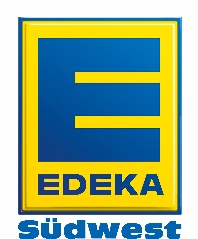 